PREDMET: Informatička pismenostNADNEVAK: 27.05.2021.UČITELJ: Goran TothNASTAVNA JEDINICA:  Najpoznatiji programi za pregledavanje internetaRAZRED: OOS 9ZADATAK:   PROČITAJTE KAKO SE ZOVE PROGRAM ZA PREGLEDAVANJE INTERNETA. KOJA SU TRI NAJPOZNATIJA. IZREŽITE SLIČICE PREGLEDNIKA, ZALIJEPITE IH U BILJEŽNICE I OBOJITE IH KAO ŠTO SU NA SLICI. PORAZGOVARAJTE O TOME SA SVOJIM PRIJATELJIMA I UKUĆANIMA.                                     PROGRAM ZA PREGLEDAVANJE INTERNETA ZOVE SE INTERNET ILI WEB PREGLEDNIK. WEB PREGLEDNIK NAM OMOGUĆAVA DA PREGLEDAVAMO BILO KOJI SADRŽAJ NA INTERNETU. (ČITAMO SADRŽAJ, SLUŠAMO MUZIKU, GLEDAMO FILMOVE…..)NAJPOZNATIJI PREGLEDNICI SU (IZREŽI SLIČICE, ZALIJEPI IH U BILJEŽNICU TE IH OBOJI):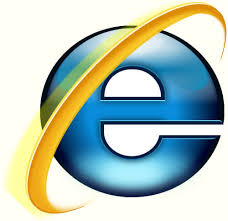 INTERNET EXPLORER                                                                                                 IZERŽI I                                                                                             OBOJI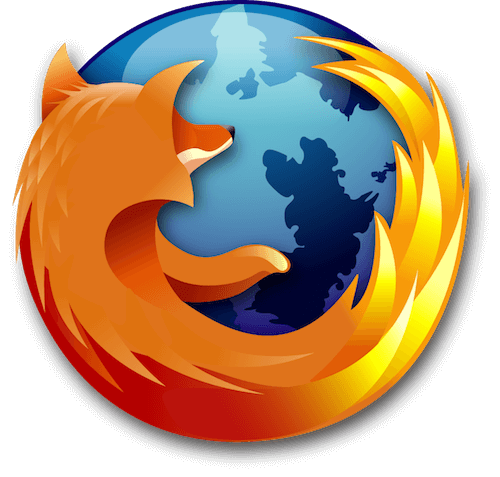 MOZILLA FIREFOX                                                   IZERŽI I                                                                                           OBOJI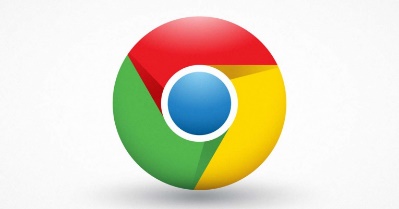 GOOGLE CHROME                                                   IZERŽI I                                                                                          OBOJI